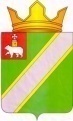 ПОСТАНОВЛЕНИЕадминистрации Путинского сельского поселенияВерещагинского района Пермского края09.01.2017                                                                                                            № 6О внесении изменений в муниципальную программу «Муниципальное управление в Путинском сельском поселении Верещагинского района Пермского края», утвержденную постановлением администрации Путинского сельского поселения Верещагинского района Пермского края от 01.11.2016 года № 130В соответствии с Порядком разработки и реализации муниципальных программ Путинского сельского поселения Верещагинского муниципального района Пермского края, утвержденным постановлением Администрации Путинского сельского поселения Верещагинского района Пермского края от 31.07.2015 года № 80, руководствуясь п. 4 ст. 28 Устава Путинского сельского поселения Верещагинского района Пермского края, Администрация Путинского сельского поселения Верещагинского района Пермского края ПОСТАНОВЛЯЕТ:1. Внести изменения в муниципальную программу «Муниципальное управление в Путинском сельском поселении Верещагинского района Пермского края», утвержденную постановлением администрации Путинского сельского поселения Верещагинского района Пермского края от 01.11.2016 года № 130 (далее – муниципальная программа):1.1. раздел «Объемы и источники финансирования муниципальной программы по годам ее реализации в разрезе подпрограмм» паспорта муниципальной программы изложить в следующей редакции:1.2. раздел «Объемы и источники финансирования муниципальной программы по годам ее реализации в разрезе подпрограмм» паспорта подпрограммы «Организация муниципального управления в Путинском сельском поселении Верещагинского муниципального района Пермского края» муниципальной программы изложить в следующей редакции:1.3. приложение 1 к муниципальной программе изложить в новой редакции согласно приложению № 1 к настоящему постановлению.2. Настоящее постановление вступает в силу с момента подписания.3. Настоящее постановление обнародовать путем размещения в подписках, находящихся в библиотеках с. Путино и п. Бородулино, на специальном стенде в помещении администрации и на официальном Интернет - сайте Верещагинского муниципального района Пермского края http://www.veradm.ru/in/md/org?cun=301208.4. Контроль исполнения настоящего постановления оставляю за собой.Глава сельского поселения – главаадминистрации Путинского сельского поселения                                   Л.М. ОбуховПриложение № 1к постановлению администрации Путинского сельского поселенияВерещагинского района Пермского краяот 09.01.2017 года № 6МУНИЦИПАЛЬНАЯ ПРОГРАММА «Содержание и развитие муниципального хозяйства Путинского сельского поселения Верещагинского муниципального района Пермского края» Паспорт муниципальной программыПриложение № 2к постановлению администрации Путинского сельского поселенияВерещагинского района Пермского краяот 09.01.2017 года № 6ПОДПРОГРАММА«Содержание и развитие коммунальной инфраструктуры Путинского сельского поселения Верещагинского района Пермского края» Паспорт подпрограммыПриложение № 3к постановлению администрации Путинского сельского поселенияВерещагинского района Пермского краяот 09.01.2017 года № 6ПОДПРОГРАММА«Благоустройство Путинского сельского поселения Верещагинского  района Пермского края» Паспорт подпрограммыПриложение № 4к постановлению администрации Путинского сельского поселенияВерещагинского района Пермского краяот 09.01.2017 года № 6ПОДПРОГРАММА«Развитие дорожного хозяйства и обеспечение безопасности дорожного движения Путинского сельского поселения Верещагинского района Пермского края» Паспорт подпрограммыОбъемы и источники финансирования муниципальной программы по годам ее реализации в разрезе подпрограммИсточники финансированияРасходы, тыс. руб.Расходы, тыс. руб.Расходы, тыс. руб.Расходы, тыс. руб.Расходы, тыс. руб.Расходы, тыс. руб.Объемы и источники финансирования муниципальной программы по годам ее реализации в разрезе подпрограммИсточники финансированияВсего2017 год2018 год2019 год2020 год2021 годОбъемы и источники финансирования муниципальной программы по годам ее реализации в разрезе подпрограммВсего21776,64361,24096,14244,14470,44604,8Объемы и источники финансирования муниципальной программы по годам ее реализации в разрезе подпрограммВ том числе за счет:Объемы и источники финансирования муниципальной программы по годам ее реализации в разрезе подпрограммФедеральный бюджет0,00,00,00,00,00,0Объемы и источники финансирования муниципальной программы по годам ее реализации в разрезе подпрограммКраевой бюджет4,21,41,41,40,00,0Объемы и источники финансирования муниципальной программы по годам ее реализации в разрезе подпрограммБюджет поселения21772,44359,84094,74242,74470,44604,8Объемы и источники финансирования муниципальной программы по годам ее реализации в разрезе подпрограммОбъемы и источники финансирования в разрезе подпрограмм указаны в паспортах подпрограммОбъемы и источники финансирования в разрезе подпрограмм указаны в паспортах подпрограммОбъемы и источники финансирования в разрезе подпрограмм указаны в паспортах подпрограммОбъемы и источники финансирования в разрезе подпрограмм указаны в паспортах подпрограммОбъемы и источники финансирования в разрезе подпрограмм указаны в паспортах подпрограммОбъемы и источники финансирования в разрезе подпрограмм указаны в паспортах подпрограммОбъемы и источники финансирования в разрезе подпрограмм указаны в паспортах подпрограммОбъемы и источники финансирования подпрограммы по годам ее реализации в разрезе подпрограммИсточники финансированияРасходы, тыс. руб.Расходы, тыс. руб.Расходы, тыс. руб.Расходы, тыс. руб.Расходы, тыс. руб.Расходы, тыс. руб.Объемы и источники финансирования подпрограммы по годам ее реализации в разрезе подпрограммИсточники финансированияВсего2017 год2018 год2019 год2020 год2021 годОбъемы и источники финансирования подпрограммы по годам ее реализации в разрезе подпрограммВсего211804187,64031,14031,14399,44530,8Объемы и источники финансирования подпрограммы по годам ее реализации в разрезе подпрограммВ том числе за счет:Объемы и источники финансирования подпрограммы по годам ее реализации в разрезе подпрограммФедеральный бюджет0,00,00,00,00,00,0Объемы и источники финансирования подпрограммы по годам ее реализации в разрезе подпрограммКраевой бюджет4,21,41,41,40,00,0Объемы и источники финансирования подпрограммы по годам ее реализации в разрезе подпрограммБюджет поселения21175,84186,24029,74029,74399,44530,8Объемы и источники финансирования подпрограммы по годам ее реализации в разрезе подпрограммНаименование муниципальной программы«Содержание и развитие муниципального хозяйства Путинского сельского поселения Верещагинского муниципального района Пермского края»«Содержание и развитие муниципального хозяйства Путинского сельского поселения Верещагинского муниципального района Пермского края»«Содержание и развитие муниципального хозяйства Путинского сельского поселения Верещагинского муниципального района Пермского края»«Содержание и развитие муниципального хозяйства Путинского сельского поселения Верещагинского муниципального района Пермского края»«Содержание и развитие муниципального хозяйства Путинского сельского поселения Верещагинского муниципального района Пермского края»«Содержание и развитие муниципального хозяйства Путинского сельского поселения Верещагинского муниципального района Пермского края»«Содержание и развитие муниципального хозяйства Путинского сельского поселения Верещагинского муниципального района Пермского края»Главный администратор муниципальной программыАдминистрация Путинского сельского поселения Верещагинского района Пермского краяАдминистрация Путинского сельского поселения Верещагинского района Пермского краяАдминистрация Путинского сельского поселения Верещагинского района Пермского краяАдминистрация Путинского сельского поселения Верещагинского района Пермского краяАдминистрация Путинского сельского поселения Верещагинского района Пермского краяАдминистрация Путинского сельского поселения Верещагинского района Пермского краяАдминистрация Путинского сельского поселения Верещагинского района Пермского краяАдминистраторы муниципальной программыАдминистрация Путинского сельского поселения Верещагинского района Пермского краяАдминистрация Путинского сельского поселения Верещагинского района Пермского краяАдминистрация Путинского сельского поселения Верещагинского района Пермского краяАдминистрация Путинского сельского поселения Верещагинского района Пермского краяАдминистрация Путинского сельского поселения Верещагинского района Пермского краяАдминистрация Путинского сельского поселения Верещагинского района Пермского краяАдминистрация Путинского сельского поселения Верещагинского района Пермского краяСрок реализации муниципальной программы2016 – 2020 годы2016 – 2020 годы2016 – 2020 годы2016 – 2020 годы2016 – 2020 годы2016 – 2020 годы2016 – 2020 годыЦели муниципальной программыРазвитие муниципального хозяйства и территории сельского поселения в целях обеспечения комфортных условий проживания для гражданРазвитие муниципального хозяйства и территории сельского поселения в целях обеспечения комфортных условий проживания для гражданРазвитие муниципального хозяйства и территории сельского поселения в целях обеспечения комфортных условий проживания для гражданРазвитие муниципального хозяйства и территории сельского поселения в целях обеспечения комфортных условий проживания для гражданРазвитие муниципального хозяйства и территории сельского поселения в целях обеспечения комфортных условий проживания для гражданРазвитие муниципального хозяйства и территории сельского поселения в целях обеспечения комфортных условий проживания для гражданРазвитие муниципального хозяйства и территории сельского поселения в целях обеспечения комфортных условий проживания для гражданПодпрограммыПодпрограмма 1 «Содержание и развитие коммунальной инфраструктуры Путинского сельского поселения Верещагинского  района Пермского края»;Подпрограмма 2 «Благоустройство Путинского сельского поселения Верещагинского района Пермского края»;Подпрограмма 3 «Развитие дорожного хозяйства и обеспечение безопасности дорожного движения Путинского сельского поселения Верещагинского  района Пермского края».Подпрограмма 1 «Содержание и развитие коммунальной инфраструктуры Путинского сельского поселения Верещагинского  района Пермского края»;Подпрограмма 2 «Благоустройство Путинского сельского поселения Верещагинского района Пермского края»;Подпрограмма 3 «Развитие дорожного хозяйства и обеспечение безопасности дорожного движения Путинского сельского поселения Верещагинского  района Пермского края».Подпрограмма 1 «Содержание и развитие коммунальной инфраструктуры Путинского сельского поселения Верещагинского  района Пермского края»;Подпрограмма 2 «Благоустройство Путинского сельского поселения Верещагинского района Пермского края»;Подпрограмма 3 «Развитие дорожного хозяйства и обеспечение безопасности дорожного движения Путинского сельского поселения Верещагинского  района Пермского края».Подпрограмма 1 «Содержание и развитие коммунальной инфраструктуры Путинского сельского поселения Верещагинского  района Пермского края»;Подпрограмма 2 «Благоустройство Путинского сельского поселения Верещагинского района Пермского края»;Подпрограмма 3 «Развитие дорожного хозяйства и обеспечение безопасности дорожного движения Путинского сельского поселения Верещагинского  района Пермского края».Подпрограмма 1 «Содержание и развитие коммунальной инфраструктуры Путинского сельского поселения Верещагинского  района Пермского края»;Подпрограмма 2 «Благоустройство Путинского сельского поселения Верещагинского района Пермского края»;Подпрограмма 3 «Развитие дорожного хозяйства и обеспечение безопасности дорожного движения Путинского сельского поселения Верещагинского  района Пермского края».Подпрограмма 1 «Содержание и развитие коммунальной инфраструктуры Путинского сельского поселения Верещагинского  района Пермского края»;Подпрограмма 2 «Благоустройство Путинского сельского поселения Верещагинского района Пермского края»;Подпрограмма 3 «Развитие дорожного хозяйства и обеспечение безопасности дорожного движения Путинского сельского поселения Верещагинского  района Пермского края».Подпрограмма 1 «Содержание и развитие коммунальной инфраструктуры Путинского сельского поселения Верещагинского  района Пермского края»;Подпрограмма 2 «Благоустройство Путинского сельского поселения Верещагинского района Пермского края»;Подпрограмма 3 «Развитие дорожного хозяйства и обеспечение безопасности дорожного движения Путинского сельского поселения Верещагинского  района Пермского края».Ожидаемые результаты реализации муниципальной программыКонечным результатом реализации муниципальной программы является создание комфортной и безопасной среды обитания для настоящего и будущих поколенийБудет обеспечено:планомерное развитие территории Путинского сельского поселения Верещагинского района Пермского края;надежная работа систем коммунальной инфраструктуры;повышение качества жилищно-коммунальных услуг;повышение уровня благоустройства территории Путинского сельского поселения Верещагинского района Пермского края;обеспечение надлежащего качества состояния муниципальных дорог и повышение безопасности дорожного движения.Показатели результативности и эффективности подпрограмм муниципальной программы и их значения по годам реализации определены в составе подпрограммКонечным результатом реализации муниципальной программы является создание комфортной и безопасной среды обитания для настоящего и будущих поколенийБудет обеспечено:планомерное развитие территории Путинского сельского поселения Верещагинского района Пермского края;надежная работа систем коммунальной инфраструктуры;повышение качества жилищно-коммунальных услуг;повышение уровня благоустройства территории Путинского сельского поселения Верещагинского района Пермского края;обеспечение надлежащего качества состояния муниципальных дорог и повышение безопасности дорожного движения.Показатели результативности и эффективности подпрограмм муниципальной программы и их значения по годам реализации определены в составе подпрограммКонечным результатом реализации муниципальной программы является создание комфортной и безопасной среды обитания для настоящего и будущих поколенийБудет обеспечено:планомерное развитие территории Путинского сельского поселения Верещагинского района Пермского края;надежная работа систем коммунальной инфраструктуры;повышение качества жилищно-коммунальных услуг;повышение уровня благоустройства территории Путинского сельского поселения Верещагинского района Пермского края;обеспечение надлежащего качества состояния муниципальных дорог и повышение безопасности дорожного движения.Показатели результативности и эффективности подпрограмм муниципальной программы и их значения по годам реализации определены в составе подпрограммКонечным результатом реализации муниципальной программы является создание комфортной и безопасной среды обитания для настоящего и будущих поколенийБудет обеспечено:планомерное развитие территории Путинского сельского поселения Верещагинского района Пермского края;надежная работа систем коммунальной инфраструктуры;повышение качества жилищно-коммунальных услуг;повышение уровня благоустройства территории Путинского сельского поселения Верещагинского района Пермского края;обеспечение надлежащего качества состояния муниципальных дорог и повышение безопасности дорожного движения.Показатели результативности и эффективности подпрограмм муниципальной программы и их значения по годам реализации определены в составе подпрограммКонечным результатом реализации муниципальной программы является создание комфортной и безопасной среды обитания для настоящего и будущих поколенийБудет обеспечено:планомерное развитие территории Путинского сельского поселения Верещагинского района Пермского края;надежная работа систем коммунальной инфраструктуры;повышение качества жилищно-коммунальных услуг;повышение уровня благоустройства территории Путинского сельского поселения Верещагинского района Пермского края;обеспечение надлежащего качества состояния муниципальных дорог и повышение безопасности дорожного движения.Показатели результативности и эффективности подпрограмм муниципальной программы и их значения по годам реализации определены в составе подпрограммКонечным результатом реализации муниципальной программы является создание комфортной и безопасной среды обитания для настоящего и будущих поколенийБудет обеспечено:планомерное развитие территории Путинского сельского поселения Верещагинского района Пермского края;надежная работа систем коммунальной инфраструктуры;повышение качества жилищно-коммунальных услуг;повышение уровня благоустройства территории Путинского сельского поселения Верещагинского района Пермского края;обеспечение надлежащего качества состояния муниципальных дорог и повышение безопасности дорожного движения.Показатели результативности и эффективности подпрограмм муниципальной программы и их значения по годам реализации определены в составе подпрограммКонечным результатом реализации муниципальной программы является создание комфортной и безопасной среды обитания для настоящего и будущих поколенийБудет обеспечено:планомерное развитие территории Путинского сельского поселения Верещагинского района Пермского края;надежная работа систем коммунальной инфраструктуры;повышение качества жилищно-коммунальных услуг;повышение уровня благоустройства территории Путинского сельского поселения Верещагинского района Пермского края;обеспечение надлежащего качества состояния муниципальных дорог и повышение безопасности дорожного движения.Показатели результативности и эффективности подпрограмм муниципальной программы и их значения по годам реализации определены в составе подпрограммОбъемы и источники финансирования муниципальной программы по годам ее реализации в разрезе подпрограммИсточники финансированияРасходы, тыс. руб.Расходы, тыс. руб.Расходы, тыс. руб.Расходы, тыс. руб.Расходы, тыс. руб.Расходы, тыс. руб.Объемы и источники финансирования муниципальной программы по годам ее реализации в разрезе подпрограммИсточники финансированияВсего2016 год2017 год2018 год2019 год2020 годОбъемы и источники финансирования муниципальной программы по годам ее реализации в разрезе подпрограммВсего18998,3914250,44188,4952714,4482836,0485009,0Объемы и источники финансирования муниципальной программы по годам ее реализации в разрезе подпрограммв том числе:Объемы и источники финансирования муниципальной программы по годам ее реализации в разрезе подпрограммФедеральный бюджет0,00,00,00,00,00,0Объемы и источники финансирования муниципальной программы по годам ее реализации в разрезе подпрограммКраевой бюджет1648,50,0549,5549,5549,50,0Объемы и источники финансирования муниципальной программы по годам ее реализации в разрезе подпрограммБюджет поселения17349,8914250,43638,9952164,9482286,5485009,0Объемы и источники финансирования муниципальной программы по годам ее реализации в разрезе подпрограммОбъемы и источники финансирования муниципальной программы в разрезе подпрограмм указаны в паспортах подпрограмм.Объемы и источники финансирования муниципальной программы в разрезе подпрограмм указаны в паспортах подпрограмм.Объемы и источники финансирования муниципальной программы в разрезе подпрограмм указаны в паспортах подпрограмм.Объемы и источники финансирования муниципальной программы в разрезе подпрограмм указаны в паспортах подпрограмм.Объемы и источники финансирования муниципальной программы в разрезе подпрограмм указаны в паспортах подпрограмм.Объемы и источники финансирования муниципальной программы в разрезе подпрограмм указаны в паспортах подпрограмм.Объемы и источники финансирования муниципальной программы в разрезе подпрограмм указаны в паспортах подпрограмм.Наименование подпрограммы«Содержание и развитие коммунальной инфраструктуры Путинского сельского поселения Верещагинского  района Пермского края» «Содержание и развитие коммунальной инфраструктуры Путинского сельского поселения Верещагинского  района Пермского края» «Содержание и развитие коммунальной инфраструктуры Путинского сельского поселения Верещагинского  района Пермского края» «Содержание и развитие коммунальной инфраструктуры Путинского сельского поселения Верещагинского  района Пермского края» «Содержание и развитие коммунальной инфраструктуры Путинского сельского поселения Верещагинского  района Пермского края» «Содержание и развитие коммунальной инфраструктуры Путинского сельского поселения Верещагинского  района Пермского края» «Содержание и развитие коммунальной инфраструктуры Путинского сельского поселения Верещагинского  района Пермского края» Главный администратор подпрограммыАдминистрация Путинского сельского поселения Верещагинского района Пермского краяАдминистрация Путинского сельского поселения Верещагинского района Пермского краяАдминистрация Путинского сельского поселения Верещагинского района Пермского краяАдминистрация Путинского сельского поселения Верещагинского района Пермского краяАдминистрация Путинского сельского поселения Верещагинского района Пермского краяАдминистрация Путинского сельского поселения Верещагинского района Пермского краяАдминистрация Путинского сельского поселения Верещагинского района Пермского краяАдминистраторы подпрограммыАдминистрация Путинского сельского поселения Верещагинского района Пермского краяАдминистрация Путинского сельского поселения Верещагинского района Пермского краяАдминистрация Путинского сельского поселения Верещагинского района Пермского краяАдминистрация Путинского сельского поселения Верещагинского района Пермского краяАдминистрация Путинского сельского поселения Верещагинского района Пермского краяАдминистрация Путинского сельского поселения Верещагинского района Пермского краяАдминистрация Путинского сельского поселения Верещагинского района Пермского краяСрок реализации муниципальной программы2016 – 2020 годы2016 – 2020 годы2016 – 2020 годы2016 – 2020 годы2016 – 2020 годы2016 – 2020 годы2016 – 2020 годыЦели подпрограммыОбеспечение надежной и эффективной работы инженерно-коммунальной инфраструктуры сельского поселения, ее развитие с учетом потребности в новых мощностях, обеспечение  потребителей необходимым набором коммунальных услуг, отвечающих по качеству установленным нормативным требованиям Обеспечение надежной и эффективной работы инженерно-коммунальной инфраструктуры сельского поселения, ее развитие с учетом потребности в новых мощностях, обеспечение  потребителей необходимым набором коммунальных услуг, отвечающих по качеству установленным нормативным требованиям Обеспечение надежной и эффективной работы инженерно-коммунальной инфраструктуры сельского поселения, ее развитие с учетом потребности в новых мощностях, обеспечение  потребителей необходимым набором коммунальных услуг, отвечающих по качеству установленным нормативным требованиям Обеспечение надежной и эффективной работы инженерно-коммунальной инфраструктуры сельского поселения, ее развитие с учетом потребности в новых мощностях, обеспечение  потребителей необходимым набором коммунальных услуг, отвечающих по качеству установленным нормативным требованиям Обеспечение надежной и эффективной работы инженерно-коммунальной инфраструктуры сельского поселения, ее развитие с учетом потребности в новых мощностях, обеспечение  потребителей необходимым набором коммунальных услуг, отвечающих по качеству установленным нормативным требованиям Обеспечение надежной и эффективной работы инженерно-коммунальной инфраструктуры сельского поселения, ее развитие с учетом потребности в новых мощностях, обеспечение  потребителей необходимым набором коммунальных услуг, отвечающих по качеству установленным нормативным требованиям Обеспечение надежной и эффективной работы инженерно-коммунальной инфраструктуры сельского поселения, ее развитие с учетом потребности в новых мощностях, обеспечение  потребителей необходимым набором коммунальных услуг, отвечающих по качеству установленным нормативным требованиям Задачи подпрограммыОбеспечение бесперебойной и безаварийной работы коммунального комплексаМодернизация системы коммунальной инфраструктуры сельского поселенияПовышение эффективности работы коммунального комплексаПовышение надежности и качества предоставляемых потребителям коммунальных услугОбеспечение бесперебойной и безаварийной работы коммунального комплексаМодернизация системы коммунальной инфраструктуры сельского поселенияПовышение эффективности работы коммунального комплексаПовышение надежности и качества предоставляемых потребителям коммунальных услугОбеспечение бесперебойной и безаварийной работы коммунального комплексаМодернизация системы коммунальной инфраструктуры сельского поселенияПовышение эффективности работы коммунального комплексаПовышение надежности и качества предоставляемых потребителям коммунальных услугОбеспечение бесперебойной и безаварийной работы коммунального комплексаМодернизация системы коммунальной инфраструктуры сельского поселенияПовышение эффективности работы коммунального комплексаПовышение надежности и качества предоставляемых потребителям коммунальных услугОбеспечение бесперебойной и безаварийной работы коммунального комплексаМодернизация системы коммунальной инфраструктуры сельского поселенияПовышение эффективности работы коммунального комплексаПовышение надежности и качества предоставляемых потребителям коммунальных услугОбеспечение бесперебойной и безаварийной работы коммунального комплексаМодернизация системы коммунальной инфраструктуры сельского поселенияПовышение эффективности работы коммунального комплексаПовышение надежности и качества предоставляемых потребителям коммунальных услугОбеспечение бесперебойной и безаварийной работы коммунального комплексаМодернизация системы коммунальной инфраструктуры сельского поселенияПовышение эффективности работы коммунального комплексаПовышение надежности и качества предоставляемых потребителям коммунальных услугОжидаемые результаты реализации подпрограммыСнижение уровня износа объектов коммунальной инфраструктурыПовышение качества предоставления коммунальных услугУлучшение экологической ситуации в сельском поселенииПривлечение внебюджетных средств для финансирования модернизации объектов коммунальной инфраструктурыСнижение уровня износа объектов коммунальной инфраструктурыПовышение качества предоставления коммунальных услугУлучшение экологической ситуации в сельском поселенииПривлечение внебюджетных средств для финансирования модернизации объектов коммунальной инфраструктурыСнижение уровня износа объектов коммунальной инфраструктурыПовышение качества предоставления коммунальных услугУлучшение экологической ситуации в сельском поселенииПривлечение внебюджетных средств для финансирования модернизации объектов коммунальной инфраструктурыСнижение уровня износа объектов коммунальной инфраструктурыПовышение качества предоставления коммунальных услугУлучшение экологической ситуации в сельском поселенииПривлечение внебюджетных средств для финансирования модернизации объектов коммунальной инфраструктурыСнижение уровня износа объектов коммунальной инфраструктурыПовышение качества предоставления коммунальных услугУлучшение экологической ситуации в сельском поселенииПривлечение внебюджетных средств для финансирования модернизации объектов коммунальной инфраструктурыСнижение уровня износа объектов коммунальной инфраструктурыПовышение качества предоставления коммунальных услугУлучшение экологической ситуации в сельском поселенииПривлечение внебюджетных средств для финансирования модернизации объектов коммунальной инфраструктурыСнижение уровня износа объектов коммунальной инфраструктурыПовышение качества предоставления коммунальных услугУлучшение экологической ситуации в сельском поселенииПривлечение внебюджетных средств для финансирования модернизации объектов коммунальной инфраструктурыОбъемы и источники финансирования подпрограммы по годам ее реализации Источники финансированияРасходы, тыс. руб.Расходы, тыс. руб.Расходы, тыс. руб.Расходы, тыс. руб.Расходы, тыс. руб.Расходы, тыс. руб.Объемы и источники финансирования подпрограммы по годам ее реализации Источники финансированияВсего2016 год2017 год2018 год2019 год2020 годОбъемы и источники финансирования подпрограммы по годам ее реализации Всего2863,4141000,01063,4140,00,0800,0Объемы и источники финансирования подпрограммы по годам ее реализации в том числеОбъемы и источники финансирования подпрограммы по годам ее реализации Федеральный бюджет0,00,00,00,00,00,0Объемы и источники финансирования подпрограммы по годам ее реализации Краевой бюджет0,00,00,00,00,00,0Объемы и источники финансирования подпрограммы по годам ее реализации Бюджет поселения2863,4141000,01063,4140,00,0800,0Наименование подпрограммы«Благоустройство Путинского сельского поселения Верещагинского  района Пермского края» «Благоустройство Путинского сельского поселения Верещагинского  района Пермского края» «Благоустройство Путинского сельского поселения Верещагинского  района Пермского края» «Благоустройство Путинского сельского поселения Верещагинского  района Пермского края» «Благоустройство Путинского сельского поселения Верещагинского  района Пермского края» «Благоустройство Путинского сельского поселения Верещагинского  района Пермского края» «Благоустройство Путинского сельского поселения Верещагинского  района Пермского края» Главный администратор подпрограммыАдминистрация Путинского сельского поселения Верещагинского района Пермского краяАдминистрация Путинского сельского поселения Верещагинского района Пермского краяАдминистрация Путинского сельского поселения Верещагинского района Пермского краяАдминистрация Путинского сельского поселения Верещагинского района Пермского краяАдминистрация Путинского сельского поселения Верещагинского района Пермского краяАдминистрация Путинского сельского поселения Верещагинского района Пермского краяАдминистрация Путинского сельского поселения Верещагинского района Пермского краяАдминистраторы подпрограммыАдминистрация Путинского сельского поселения Верещагинского района Пермского краяАдминистрация Путинского сельского поселения Верещагинского района Пермского краяАдминистрация Путинского сельского поселения Верещагинского района Пермского краяАдминистрация Путинского сельского поселения Верещагинского района Пермского краяАдминистрация Путинского сельского поселения Верещагинского района Пермского краяАдминистрация Путинского сельского поселения Верещагинского района Пермского краяАдминистрация Путинского сельского поселения Верещагинского района Пермского краяСрок реализации муниципальной программы2016 – 2020 годы2016 – 2020 годы2016 – 2020 годы2016 – 2020 годы2016 – 2020 годы2016 – 2020 годы2016 – 2020 годыЦели подпрограммы- совершенствование системы комплексного благоустройства сельского поселения;- повышение уровня внешнего благоустройства и санитарного содержания населенных пунктов сельского поселения;- создание гармоничной архитектурно-ландшафтной среды;- активизации работ по благоустройству территории сельского поселения в границах населенных пунктов, строительству и реконструкции систем наружного освещения улиц населенных пунктов;- развитие и поддержка инициатив жителей населенных пунктов по благоустройству, санитарной очистке придомовых территорий;- повышение общего  уровня благоустройства сельского поселения.- совершенствование системы комплексного благоустройства сельского поселения;- повышение уровня внешнего благоустройства и санитарного содержания населенных пунктов сельского поселения;- создание гармоничной архитектурно-ландшафтной среды;- активизации работ по благоустройству территории сельского поселения в границах населенных пунктов, строительству и реконструкции систем наружного освещения улиц населенных пунктов;- развитие и поддержка инициатив жителей населенных пунктов по благоустройству, санитарной очистке придомовых территорий;- повышение общего  уровня благоустройства сельского поселения.- совершенствование системы комплексного благоустройства сельского поселения;- повышение уровня внешнего благоустройства и санитарного содержания населенных пунктов сельского поселения;- создание гармоничной архитектурно-ландшафтной среды;- активизации работ по благоустройству территории сельского поселения в границах населенных пунктов, строительству и реконструкции систем наружного освещения улиц населенных пунктов;- развитие и поддержка инициатив жителей населенных пунктов по благоустройству, санитарной очистке придомовых территорий;- повышение общего  уровня благоустройства сельского поселения.- совершенствование системы комплексного благоустройства сельского поселения;- повышение уровня внешнего благоустройства и санитарного содержания населенных пунктов сельского поселения;- создание гармоничной архитектурно-ландшафтной среды;- активизации работ по благоустройству территории сельского поселения в границах населенных пунктов, строительству и реконструкции систем наружного освещения улиц населенных пунктов;- развитие и поддержка инициатив жителей населенных пунктов по благоустройству, санитарной очистке придомовых территорий;- повышение общего  уровня благоустройства сельского поселения.- совершенствование системы комплексного благоустройства сельского поселения;- повышение уровня внешнего благоустройства и санитарного содержания населенных пунктов сельского поселения;- создание гармоничной архитектурно-ландшафтной среды;- активизации работ по благоустройству территории сельского поселения в границах населенных пунктов, строительству и реконструкции систем наружного освещения улиц населенных пунктов;- развитие и поддержка инициатив жителей населенных пунктов по благоустройству, санитарной очистке придомовых территорий;- повышение общего  уровня благоустройства сельского поселения.- совершенствование системы комплексного благоустройства сельского поселения;- повышение уровня внешнего благоустройства и санитарного содержания населенных пунктов сельского поселения;- создание гармоничной архитектурно-ландшафтной среды;- активизации работ по благоустройству территории сельского поселения в границах населенных пунктов, строительству и реконструкции систем наружного освещения улиц населенных пунктов;- развитие и поддержка инициатив жителей населенных пунктов по благоустройству, санитарной очистке придомовых территорий;- повышение общего  уровня благоустройства сельского поселения.- совершенствование системы комплексного благоустройства сельского поселения;- повышение уровня внешнего благоустройства и санитарного содержания населенных пунктов сельского поселения;- создание гармоничной архитектурно-ландшафтной среды;- активизации работ по благоустройству территории сельского поселения в границах населенных пунктов, строительству и реконструкции систем наружного освещения улиц населенных пунктов;- развитие и поддержка инициатив жителей населенных пунктов по благоустройству, санитарной очистке придомовых территорий;- повышение общего  уровня благоустройства сельского поселения.Задачи подпрограммы- организация взаимодействия между предприятиями, организациями и учреждениями при решении вопросов благоустройства территории сельского поселения;- приведение в качественное состояние элементов благоустройства сельского поселения;- привлечение жителей к участию в решении проблем благоустройства сельского поселения;- постепенный перевод уличного освещения на светодиодное освещение;- оздоровление санитарной, экологической обстановки в сельском поселении и на свободных территориях, ликвидация несанкционированных свалок бытового мусора;- вовлечение жителей сельского поселения в систему экологического образования через развитие навыков рационального природопользования, внедрения передовых методов обращения с отходами.- организация взаимодействия между предприятиями, организациями и учреждениями при решении вопросов благоустройства территории сельского поселения;- приведение в качественное состояние элементов благоустройства сельского поселения;- привлечение жителей к участию в решении проблем благоустройства сельского поселения;- постепенный перевод уличного освещения на светодиодное освещение;- оздоровление санитарной, экологической обстановки в сельском поселении и на свободных территориях, ликвидация несанкционированных свалок бытового мусора;- вовлечение жителей сельского поселения в систему экологического образования через развитие навыков рационального природопользования, внедрения передовых методов обращения с отходами.- организация взаимодействия между предприятиями, организациями и учреждениями при решении вопросов благоустройства территории сельского поселения;- приведение в качественное состояние элементов благоустройства сельского поселения;- привлечение жителей к участию в решении проблем благоустройства сельского поселения;- постепенный перевод уличного освещения на светодиодное освещение;- оздоровление санитарной, экологической обстановки в сельском поселении и на свободных территориях, ликвидация несанкционированных свалок бытового мусора;- вовлечение жителей сельского поселения в систему экологического образования через развитие навыков рационального природопользования, внедрения передовых методов обращения с отходами.- организация взаимодействия между предприятиями, организациями и учреждениями при решении вопросов благоустройства территории сельского поселения;- приведение в качественное состояние элементов благоустройства сельского поселения;- привлечение жителей к участию в решении проблем благоустройства сельского поселения;- постепенный перевод уличного освещения на светодиодное освещение;- оздоровление санитарной, экологической обстановки в сельском поселении и на свободных территориях, ликвидация несанкционированных свалок бытового мусора;- вовлечение жителей сельского поселения в систему экологического образования через развитие навыков рационального природопользования, внедрения передовых методов обращения с отходами.- организация взаимодействия между предприятиями, организациями и учреждениями при решении вопросов благоустройства территории сельского поселения;- приведение в качественное состояние элементов благоустройства сельского поселения;- привлечение жителей к участию в решении проблем благоустройства сельского поселения;- постепенный перевод уличного освещения на светодиодное освещение;- оздоровление санитарной, экологической обстановки в сельском поселении и на свободных территориях, ликвидация несанкционированных свалок бытового мусора;- вовлечение жителей сельского поселения в систему экологического образования через развитие навыков рационального природопользования, внедрения передовых методов обращения с отходами.- организация взаимодействия между предприятиями, организациями и учреждениями при решении вопросов благоустройства территории сельского поселения;- приведение в качественное состояние элементов благоустройства сельского поселения;- привлечение жителей к участию в решении проблем благоустройства сельского поселения;- постепенный перевод уличного освещения на светодиодное освещение;- оздоровление санитарной, экологической обстановки в сельском поселении и на свободных территориях, ликвидация несанкционированных свалок бытового мусора;- вовлечение жителей сельского поселения в систему экологического образования через развитие навыков рационального природопользования, внедрения передовых методов обращения с отходами.- организация взаимодействия между предприятиями, организациями и учреждениями при решении вопросов благоустройства территории сельского поселения;- приведение в качественное состояние элементов благоустройства сельского поселения;- привлечение жителей к участию в решении проблем благоустройства сельского поселения;- постепенный перевод уличного освещения на светодиодное освещение;- оздоровление санитарной, экологической обстановки в сельском поселении и на свободных территориях, ликвидация несанкционированных свалок бытового мусора;- вовлечение жителей сельского поселения в систему экологического образования через развитие навыков рационального природопользования, внедрения передовых методов обращения с отходами.Ожидаемые результаты реализации подпрограммы- единое управление комплексным благоустройством сельского поселения;- определение перспективы улучшения благоустройства сельского поселения;- создание благоприятных условий для работы и отдыха жителей сельского поселения;- привитие жителям сельского поселения любви и уважения к своему поселению, соблюдение чистоты и порядка на территории сельского поселения;- улучшение экологической обстановки и создание среды, комфортной для проживания жителей сельского поселения;- совершенствование эстетического состояния территории сельского поселения.- единое управление комплексным благоустройством сельского поселения;- определение перспективы улучшения благоустройства сельского поселения;- создание благоприятных условий для работы и отдыха жителей сельского поселения;- привитие жителям сельского поселения любви и уважения к своему поселению, соблюдение чистоты и порядка на территории сельского поселения;- улучшение экологической обстановки и создание среды, комфортной для проживания жителей сельского поселения;- совершенствование эстетического состояния территории сельского поселения.- единое управление комплексным благоустройством сельского поселения;- определение перспективы улучшения благоустройства сельского поселения;- создание благоприятных условий для работы и отдыха жителей сельского поселения;- привитие жителям сельского поселения любви и уважения к своему поселению, соблюдение чистоты и порядка на территории сельского поселения;- улучшение экологической обстановки и создание среды, комфортной для проживания жителей сельского поселения;- совершенствование эстетического состояния территории сельского поселения.- единое управление комплексным благоустройством сельского поселения;- определение перспективы улучшения благоустройства сельского поселения;- создание благоприятных условий для работы и отдыха жителей сельского поселения;- привитие жителям сельского поселения любви и уважения к своему поселению, соблюдение чистоты и порядка на территории сельского поселения;- улучшение экологической обстановки и создание среды, комфортной для проживания жителей сельского поселения;- совершенствование эстетического состояния территории сельского поселения.- единое управление комплексным благоустройством сельского поселения;- определение перспективы улучшения благоустройства сельского поселения;- создание благоприятных условий для работы и отдыха жителей сельского поселения;- привитие жителям сельского поселения любви и уважения к своему поселению, соблюдение чистоты и порядка на территории сельского поселения;- улучшение экологической обстановки и создание среды, комфортной для проживания жителей сельского поселения;- совершенствование эстетического состояния территории сельского поселения.- единое управление комплексным благоустройством сельского поселения;- определение перспективы улучшения благоустройства сельского поселения;- создание благоприятных условий для работы и отдыха жителей сельского поселения;- привитие жителям сельского поселения любви и уважения к своему поселению, соблюдение чистоты и порядка на территории сельского поселения;- улучшение экологической обстановки и создание среды, комфортной для проживания жителей сельского поселения;- совершенствование эстетического состояния территории сельского поселения.- единое управление комплексным благоустройством сельского поселения;- определение перспективы улучшения благоустройства сельского поселения;- создание благоприятных условий для работы и отдыха жителей сельского поселения;- привитие жителям сельского поселения любви и уважения к своему поселению, соблюдение чистоты и порядка на территории сельского поселения;- улучшение экологической обстановки и создание среды, комфортной для проживания жителей сельского поселения;- совершенствование эстетического состояния территории сельского поселения.Объемы и источники финансирования подпрограммы по годам ее реализации Источники финансированияРасходы, тыс. руб.Расходы, тыс. руб.Расходы, тыс. руб.Расходы, тыс. руб.Расходы, тыс. руб.Расходы, тыс. руб.Объемы и источники финансирования подпрограммы по годам ее реализации Источники финансированияВсего2016 год2017 год2018 год2019 год2020 годОбъемы и источники финансирования подпрограммы по годам ее реализации Всего5320,5771112,51223,181854,148854,1481276,6Объемы и источники финансирования подпрограммы по годам ее реализации в том числеОбъемы и источники финансирования подпрограммы по годам ее реализации Федеральный бюджет0,00,00,00,00,00,0Объемы и источники финансирования подпрограммы по годам ее реализации Краевой бюджет0,00,00,00,00,00,0Объемы и источники финансирования подпрограммы по годам ее реализации Бюджет поселения5320,5771112,51223,181854,148854,1481276,6Наименование подпрограммы«Развитие дорожного хозяйства и обеспечение безопасности дорожного движения Путинского сельского поселения Верещагинского муниципального района Пермского края» «Развитие дорожного хозяйства и обеспечение безопасности дорожного движения Путинского сельского поселения Верещагинского муниципального района Пермского края» «Развитие дорожного хозяйства и обеспечение безопасности дорожного движения Путинского сельского поселения Верещагинского муниципального района Пермского края» «Развитие дорожного хозяйства и обеспечение безопасности дорожного движения Путинского сельского поселения Верещагинского муниципального района Пермского края» «Развитие дорожного хозяйства и обеспечение безопасности дорожного движения Путинского сельского поселения Верещагинского муниципального района Пермского края» «Развитие дорожного хозяйства и обеспечение безопасности дорожного движения Путинского сельского поселения Верещагинского муниципального района Пермского края» «Развитие дорожного хозяйства и обеспечение безопасности дорожного движения Путинского сельского поселения Верещагинского муниципального района Пермского края» Главный администратор подпрограммыАдминистрация Путинского сельского поселения Верещагинского района Пермского краяАдминистрация Путинского сельского поселения Верещагинского района Пермского краяАдминистрация Путинского сельского поселения Верещагинского района Пермского краяАдминистрация Путинского сельского поселения Верещагинского района Пермского краяАдминистрация Путинского сельского поселения Верещагинского района Пермского краяАдминистрация Путинского сельского поселения Верещагинского района Пермского краяАдминистрация Путинского сельского поселения Верещагинского района Пермского краяАдминистраторы подпрограммыАдминистрация Путинского сельского поселения Верещагинского района Пермского краяАдминистрация Путинского сельского поселения Верещагинского района Пермского краяАдминистрация Путинского сельского поселения Верещагинского района Пермского краяАдминистрация Путинского сельского поселения Верещагинского района Пермского краяАдминистрация Путинского сельского поселения Верещагинского района Пермского краяАдминистрация Путинского сельского поселения Верещагинского района Пермского краяАдминистрация Путинского сельского поселения Верещагинского района Пермского краяСрок реализации муниципальной программы2016 – 2020 годы2016 – 2020 годы2016 – 2020 годы2016 – 2020 годы2016 – 2020 годы2016 – 2020 годы2016 – 2020 годыЦели подпрограммыРазвитие современной и эффективной автомобильно-дорожной инфраструктурыРазвитие современной и эффективной автомобильно-дорожной инфраструктурыРазвитие современной и эффективной автомобильно-дорожной инфраструктурыРазвитие современной и эффективной автомобильно-дорожной инфраструктурыРазвитие современной и эффективной автомобильно-дорожной инфраструктурыРазвитие современной и эффективной автомобильно-дорожной инфраструктурыРазвитие современной и эффективной автомобильно-дорожной инфраструктурыЗадачи подпрограммыСоздание условий для:поддержания, оценки надлежащего технического состояния, а также организации и обеспечения безопасности дорожного движения на автомобильных дорогах общего пользования местного значения и искусственных сооружений на них (содержание дорог и сооружений на них);восстановления транспортно - эксплуатационных характеристик автомобильных дорог, при выполнении которых не затрагиваются конструктивные и иные характеристики надежности и безопасности (ремонт дорог)Создание условий для:поддержания, оценки надлежащего технического состояния, а также организации и обеспечения безопасности дорожного движения на автомобильных дорогах общего пользования местного значения и искусственных сооружений на них (содержание дорог и сооружений на них);восстановления транспортно - эксплуатационных характеристик автомобильных дорог, при выполнении которых не затрагиваются конструктивные и иные характеристики надежности и безопасности (ремонт дорог)Создание условий для:поддержания, оценки надлежащего технического состояния, а также организации и обеспечения безопасности дорожного движения на автомобильных дорогах общего пользования местного значения и искусственных сооружений на них (содержание дорог и сооружений на них);восстановления транспортно - эксплуатационных характеристик автомобильных дорог, при выполнении которых не затрагиваются конструктивные и иные характеристики надежности и безопасности (ремонт дорог)Создание условий для:поддержания, оценки надлежащего технического состояния, а также организации и обеспечения безопасности дорожного движения на автомобильных дорогах общего пользования местного значения и искусственных сооружений на них (содержание дорог и сооружений на них);восстановления транспортно - эксплуатационных характеристик автомобильных дорог, при выполнении которых не затрагиваются конструктивные и иные характеристики надежности и безопасности (ремонт дорог)Создание условий для:поддержания, оценки надлежащего технического состояния, а также организации и обеспечения безопасности дорожного движения на автомобильных дорогах общего пользования местного значения и искусственных сооружений на них (содержание дорог и сооружений на них);восстановления транспортно - эксплуатационных характеристик автомобильных дорог, при выполнении которых не затрагиваются конструктивные и иные характеристики надежности и безопасности (ремонт дорог)Создание условий для:поддержания, оценки надлежащего технического состояния, а также организации и обеспечения безопасности дорожного движения на автомобильных дорогах общего пользования местного значения и искусственных сооружений на них (содержание дорог и сооружений на них);восстановления транспортно - эксплуатационных характеристик автомобильных дорог, при выполнении которых не затрагиваются конструктивные и иные характеристики надежности и безопасности (ремонт дорог)Создание условий для:поддержания, оценки надлежащего технического состояния, а также организации и обеспечения безопасности дорожного движения на автомобильных дорогах общего пользования местного значения и искусственных сооружений на них (содержание дорог и сооружений на них);восстановления транспортно - эксплуатационных характеристик автомобильных дорог, при выполнении которых не затрагиваются конструктивные и иные характеристики надежности и безопасности (ремонт дорог)Ожидаемые результаты реализации подпрограммыПриведение автомобильных дорог местного значения в нормативное  состояниеУвеличение общей протяженности отремонтированных дорогСнижение доли муниципальных дорог, не соответствующих нормативным требованиям, в общей протяженности автомобильных дорогПриведение автомобильных дорог местного значения в нормативное  состояниеУвеличение общей протяженности отремонтированных дорогСнижение доли муниципальных дорог, не соответствующих нормативным требованиям, в общей протяженности автомобильных дорогПриведение автомобильных дорог местного значения в нормативное  состояниеУвеличение общей протяженности отремонтированных дорогСнижение доли муниципальных дорог, не соответствующих нормативным требованиям, в общей протяженности автомобильных дорогПриведение автомобильных дорог местного значения в нормативное  состояниеУвеличение общей протяженности отремонтированных дорогСнижение доли муниципальных дорог, не соответствующих нормативным требованиям, в общей протяженности автомобильных дорогПриведение автомобильных дорог местного значения в нормативное  состояниеУвеличение общей протяженности отремонтированных дорогСнижение доли муниципальных дорог, не соответствующих нормативным требованиям, в общей протяженности автомобильных дорогПриведение автомобильных дорог местного значения в нормативное  состояниеУвеличение общей протяженности отремонтированных дорогСнижение доли муниципальных дорог, не соответствующих нормативным требованиям, в общей протяженности автомобильных дорогПриведение автомобильных дорог местного значения в нормативное  состояниеУвеличение общей протяженности отремонтированных дорогСнижение доли муниципальных дорог, не соответствующих нормативным требованиям, в общей протяженности автомобильных дорогОбъемы и источники финансирования подпрограммы по годам ее реализации Источники финансированияРасходы, тыс. руб.Расходы, тыс. руб.Расходы, тыс. руб.Расходы, тыс. руб.Расходы, тыс. руб.Расходы, тыс. руб.Объемы и источники финансирования подпрограммы по годам ее реализации Источники финансированияВсего2016 год2017 год2018 год2019 год2020 годОбъемы и источники финансирования подпрограммы по годам ее реализации Всего10814,42137,91901,91860,31981,92932,4Объемы и источники финансирования подпрограммы по годам ее реализации в том числе:Объемы и источники финансирования подпрограммы по годам ее реализации Федеральный бюджет0,00,00,00,00,00,0Объемы и источники финансирования подпрограммы по годам ее реализации Краевой бюджет1648,50,0549,5549,5549,50,0Объемы и источники финансирования подпрограммы по годам ее реализации Бюджет поселения9165,92137,91352,41310,81432,42932,4